Vật liệu in 3D thiết kế và chế tạo(Cập nhật đến ngày 25/11/2022)IN 3D là kỹ thuật tạo mẫu nhanh mới và đang phát triển rất mạnh. Hiện nay có hàng ngàn loại vật liệu in 3D khác nhau, chất liệu nhựa nhiệt dẻo cho tới kim loại, thậm chí là các hợp chất hữu cơ! Để hiểu rõ hơn Cục Thông tin KH&CN quốc gia xin giới thiệu một số bài nghiên cứu đã được xuất bản chính thức và các bài viết được chấp nhận đăng trên những cơ sở dữ liệu học thuật chính thống. 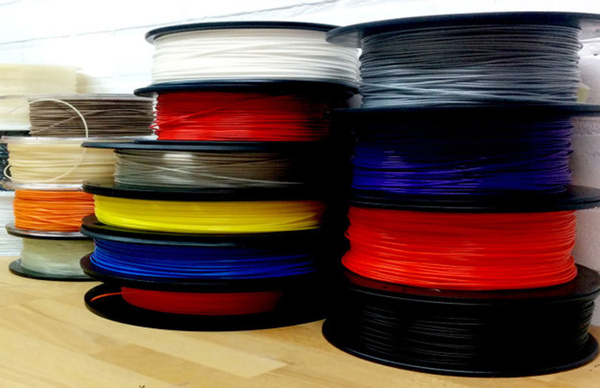 1. Sciencedirect1. Effect of FA and GGBFS on compressive strength, rheology, and printing properties of cement-based 3D printing material
Construction and Building Materials 2 May 2022 Volume 339 (Cover date: 11 July 2022) Article 127685
Zhuoyue Xu, Dawang Zhang, Yueying Wang
https://www.sciencedirect.com/science/article/pii/S0950061822013605/pdfft?md5=8791d038bbcc5c271542b1438fc4498a&pid=1-s2.0-S0950061822013605-main.pdf2. Studies on the tissue and water equivalence of some 3D printing materials and dosimeters
Radiation Physics and Chemistry 28 May 2022 Volume 198 (Cover date: September 2022) Article 110259
Srinivasan K, James Jabaseelan Samuel E
https://www.sciencedirect.com/science/article/pii/S0969806X22003012/pdfft?md5=45334aa37ef526c79ed0f463f03c0fe6&pid=1-s2.0-S0969806X22003012-main.pdf3. Recycling of aggregate micro fines as a partial replacement for fly ash in 3D printing cementitious materials
Construction and Building Materials 10 January 2022 Volume 321 (Cover date: 28 February 2022) Article 126372
Huashan Yang, Yujun Che
https://www.sciencedirect.com/science/article/pii/S0950061822000666/pdfft?md5=0bc0125c4b76a3f252ffc214e56ddace&pid=1-s2.0-S0950061822000666-main.pdf4. Reduction of biofilm formation on 3D printing materials treated with essential oils major compounds
Industrial Crops and Products 5 April 2022 Volume 182 (Cover date: August 2022) Article 114864
Sara Er-Rahmani, Badr Errabiti, Saad Ibnsouda Koraichi
https://www.sciencedirect.com/science/article/pii/S0926669022003478/pdfft?md5=4cdbe28275894fb54e7f09151fe49c43&pid=1-s2.0-S0926669022003478-main.pdf5. A comprehensive review of emerging additive manufacturing (3D printing technology): Methods, materials, applications, challenges, trends and future potential
Materials Today: Proceedings 18 November 2021 Volume 52, Part 3 (Cover date: 2022) Pages 1309-1313
Praveena B.A, Lokesh N, Vignesh R
https://www.sciencedirect.com/science/article/pii/S2214785321070632/pdfft?md5=7a58ee53ae5278e3c460dda23c871934&pid=1-s2.0-S2214785321070632-main.pdf6. 3D printing hybrid materials using fused deposition modelling for solid oral dosage forms
Journal of Controlled Release 28 September 2022 Volume 351 (Cover date: November 2022) Pages 444-455
Liam Krueger, Jared A. Miles, Amirali Popat
https://www.sciencedirect.com/science/article/pii/S0168365922006277/pdfft?md5=bb4b478f601ab2fc608f692bce37f67c&pid=1-s2.0-S0168365922006277-main.pdf7. Interlayer bonding investigation of 3D printing cementitious materials with fluidity-retaining polycarboxylate superplasticizer and high-dispersion polycarboxylate superplasticizer
Construction and Building Materials 24 March 2022 Volume 330 (Cover date: 2 May 2022) Article 127151
Tinghong Pan, Yaqing Jiang, Xuping Ji
https://www.sciencedirect.com/science/article/pii/S0950061822008327/pdfft?md5=b01639edb77cdc74a6d3b7f21c75e1a9&pid=1-s2.0-S0950061822008327-main.pdf8. The fresh and hardened properties of 3D printing cement-base materials with self-cleaning nano-TiO2:An exploratory study
Journal of Cleaner Production 25 October 2022 Volume 379, Part 2 (Cover date: 15 December 2022) Article 134804
Qiang Liu, Quan Jiang, Pengfei Chen
https://www.sciencedirect.com/science/article/pii/S0959652622043761/pdfft?md5=159b27b40e3af0de7674812baf25a3f2&pid=1-s2.0-S0959652622043761-main.pdf9. Effects of rheological properties and printing speed on molding accuracy of 3D printing basalt fiber cementitious materials
Journal of Materials Research and Technology 31 October 2022 Volume 21 (Cover date: November–December 2022) Pages 3462-3475
Yu Zhao, Guang Yang, Zhang Yang
https://www.sciencedirect.com/science/article/pii/S2238785422016623/pdfft?md5=c3764735ebba09124b0f68eb57cc4055&pid=1-s2.0-S2238785422016623-main.pdf10. Isotropic 3D printing using material extrusion of thin shell and post-casting of reinforcement core
Additive Manufacturing 18 June 2022 Volume 58 (Cover date: October 2022) Article 102974
Jihyuck Son, Seounghee Yun, Sanha Kim
https://www.sciencedirect.com/science/article/pii/S2214860422003670/pdfft?md5=3ae5cab090c2b3ec14512a84b493c1b6&pid=1-s2.0-S2214860422003670-main.pdf11. 3D printing of cordierite materials from raw reactive mixtures
Ceramics International Available online 4 October 2022 In press, corrected proof
B. Dorado, L. Moreno-Sanabria, M. I. Osendi
https://www.sciencedirect.com/science/article/pii/S0272884222035428/pdfft?md5=de025394f7f105b469fe0ac1b13902f6&pid=1-s2.0-S0272884222035428-main.pdf12. DIW 3D printing of hybrid magnetorheological materials for application in soft robotic grippers
Composites Science and Technology 24 March 2022 Volume 223 (Cover date: 26 May 2022) Article 109409
Ruihua Guan, Hengyu Zheng, Youyi Sun
https://www.sciencedirect.com/science/article/pii/S0266353822001518/pdfft?md5=d2e0f7f30e2853b6f3d881d639c23ade&pid=1-s2.0-S0266353822001518-main.pdf13. 3D printing of cement-based materials with adapted buildability
Construction and Building Materials 27 April 2022 Volume 337 (Cover date: 27 June 2022) Article 127614
Mohammad Amin Moeini, Masoud Hosseinpoor, Ammar Yahia
https://www.sciencedirect.com/science/article/pii/S0950061822012892/pdfft?md5=66055d657099c3d468aaba128e68c66b&pid=1-s2.0-S0950061822012892-main.pdf14. Hertzian stress analysis of metal and 3D printing materials
Materials Today: Proceedings 24 December 2021 Volume 60, Part 2 (Cover date: 2022) Pages 956-960
K. Viswanath Allamraju, Ch Vaishnavi Srinivas
https://www.sciencedirect.com/science/article/pii/S2214785321078743/pdfft?md5=8e2e3d21192c2a4e3e30cf5f80ba1768&pid=1-s2.0-S2214785321078743-main.pdf

15. A review article on FDM process parameters in 3D printing for composite materials
Materials Today: Proceedings 28 February 2022 Volume 60, Part 3 (Cover date: 2022) Pages 2162-2166
Ravikumar Patel, Chirag Desai, M. H. Mangrola
https://www.sciencedirect.com/science/article/pii/S2214785322010252/pdfft?md5=43176c84747a05696f6b88cdd562559a&pid=1-s2.0-S2214785322010252-main.pdf16. Computed tomography tissue equivalence of 3D printing materials
Radiography 6 March 2022 Volume 28, Issue 3 (Cover date: August 2022) Pages 788-792
M. Jusufbegović, A. Pandžić, A. Beganović
https://www.sciencedirect.com/science/article/pii/S1078817422000177/pdfft?md5=e4f40404add0dd062d82f7f87703d320&pid=1-s2.0-S1078817422000177-main.pdf

17. 3D-Printing of porous materials: Application to Metal-Organic Frameworks
Materials Letters: X 8 January 2022 Volume 13 (Cover date: March 2022) Article 100121
David Pianca, Michaël Carboni, Daniel Meyer
https://www.sciencedirect.com/science/article/pii/S2590150822000011/pdfft?md5=746d60790096fef04e27c1bce534601a&pid=1-s2.0-S2590150822000011-main.pdf18. 3D printing of composite materials using ultralow-melt-viscosity polymer and continuous carbon fiber
Composites Part C: Open Access 4 March 2022 Volume 8 (Cover date: July 2022) Article 100250
Daisuke Kuba, Ryosuke Matsuzaki Shinji Ogihara
https://www.sciencedirect.com/science/article/pii/S2666682022000196/pdfft?md5=d8a4b9b1b41e5f81268685d5758d8f08&pid=1-s2.0-S2666682022000196-main.pdf19. 3D printing of composite materials: A short review
Materials Today: Proceedings 24 May 2022 Volume 64, Part 1 (Cover date: 2022) Pages 615-619
O Sai Saran, A Prudhvidhar Reddy, M Pavan Kumar
https://www.sciencedirect.com/science/article/pii/S2214785322034241/pdfft?md5=168dc1d017a8b8e2addc1db293995830&pid=1-s2.0-S2214785322034241-main.pdf20. The relationship between the rheological behavior and interlayer bonding properties of 3D printing cementitious materials with the addition of attapulgite
Construction and Building Materials 29 November 2021 Volume 316 (Cover date: 17 January 2022) Article 125809
Hao Yao, Zonglin Xie, Xinguo Zheng
https://www.sciencedirect.com/science/article/pii/S095006182103542X/pdfft?md5=12b9687ab86b175c77bfa07fb5506eec&pid=1-s2.0-S095006182103542X-main.pdf21. Influence of 3D-printing method, resin material, and sterilization on the accuracy of virtually designed surgical implant guides
The Journal of Prosthetic Dentistry 8 February 2021 Volume 128, Issue 2 (Cover date: August 2022) Pages 196-204
Andreas Keßler, Maximilian Dosch, Matthias Folwaczny
https://www.sciencedirect.com/science/article/pii/S0022391320306211/pdfft?md5=820548f70114b17929637ae565e8ecad&pid=1-s2.0-S0022391320306211-main.pdf22. Modifying effect of anionic polyacrylamide dose for cement-based 3DP materials: Printability and mechanical performance tests
Construction and Building Materials 28 March 2022 Volume 330 (Cover date: 2 May 2022) Article 127156
Qiang Liu, Quan Jiang, Si Wu
https://www.sciencedirect.com/science/article/pii/S0950061822008376/pdfft?md5=ac21f516b17bc872aad6e3313ddc6a1b&pid=1-s2.0-S0950061822008376-main.pdf23. Preparation and 3D printing building application of sulfoaluminate cementitious material using industrial solid waste
Journal of Cleaner Production 7 June 2022 Volume 363 (Cover date: 20 August 2022) Article 132597
Changzai Ren, Dongliang Hua, Wenlong Wang
https://www.sciencedirect.com/science/article/pii/S0959652622021965/pdfft?md5=48722f4540a25613bccec3b5b420cfa5&pid=1-s2.0-S0959652622021965-main.pdf24. A critical review on Classification of materials used in 3D printing process
Materials Today: Proceedings 23 March 2022 Volume 61, Part 1 (Cover date: 2022) Pages 43-49
Rajeev Ranjan, Deepak Kumar, Subhash Chandra Moi
https://www.sciencedirect.com/science/article/pii/S2214785322016492/pdfft?md5=97acbbebd3baf81aea7eefa5dec63d7a&pid=1-s2.0-S2214785322016492-main.pdf25. A systematic trend analysis of 3D printing techniques used in specific soft robotic elements
Materials Today: Proceedings 11 August 2021 Volume 50, Part 5 (Cover date: 2022) Pages 1088-1099
Md Hasibul Hasan, Jane Alam Sagor, Isheka Agarwala
https://www.sciencedirect.com/science/article/pii/S2214785321053347/pdfft?md5=31deb9401fafc5ba2700a891784807cf&pid=1-s2.0-S2214785321053347-main.pdf26. Investigations of nozzle configuration and process parameters on porosity formation of the 3D printed structure
Materials Today: Proceedings Available online 15 November 2022 In press, corrected proof
Zhixin Liu, Mingyang Li, Teck Neng Wong
https://www.sciencedirect.com/science/article/pii/S2214785322067293/pdfft?md5=56cb78248a6bba4384cb314b40678db9&pid=1-s2.0-S2214785322067293-main.pdf27. Using multi-material fused deposition modeling (FDM) for one-step 3D printing of microfluidic capillary electrophoresis with integrated electrodes for capacitively coupled contactless conductivity detection
Sensors and Actuators B: Chemical 27 April 2022 Volume 365 (Cover date: 15 August 2022) Article 131959
Reverson Fernandes QueroBrenda Maria de Castro CostaDosil Pereira de Jesus
https://www.sciencedirect.com/science/article/pii/S0925400522006013/pdfft?md5=3b90d7f50832a50488c4685087f77a3a&pid=1-s2.0-S0925400522006013-main.pdf28. Effect of shaping plate apparatus on mechanical properties of 3D printed cement-based materials: Experimental and numerical studies
Cement and Concrete Research23 March 2022Volume 155 (Cover date: May 2022)Article 106785
Tinghong PanHuaijin TengYu Wang
https://www.sciencedirect.com/science/article/pii/S000888462200076X/pdfft?md5=131c26a4562357b27d72c7f99f30c004&pid=1-s2.0-S000888462200076X-main.pdf29. 3D interfacial geometries for co-optimized capacitance and mechanical properties in multi-material printing
Materials Today: Proceedings Available online 29 October 2022 In press, corrected proof
J. C. Tan, M. C. Tan, H. G. Charnace
https://www.sciencedirect.com/science/article/pii/S2214785322065592/pdfft?md5=723b64f5fe9bb8e5222a38b416f9a422&pid=1-s2.0-S2214785322065592-main.pdf

30. High internal phase Pickering emulsion stabilized by sea bass protein microgel particles: Food 3D printing application
Food Hydrocolloids 19 April 2022 Volume 131 (Cover date: October 2022) Article 107744
Lijuan Zhang, Ahmed A. Zaky, Mingqian Tan
https://www.sciencedirect.com/science/article/pii/S0268005X22002648/pdfft?md5=1a0f5c254c6f9230b12d23c2f719ea74&pid=1-s2.0-S0268005X22002648-main.pdf31. UV-induced disulfide metathesis: Strengthening interlayer adhesion and rectifying warped 3D printed materials
Additive Manufacturing 18 August 2022 Volume 59, Part A (Cover date: November 2022) Article 103085
Shichong Wang, Jingfeng Yin, Hongping Xiang
https://www.sciencedirect.com/science/article/pii/S2214860422004754/pdfft?md5=2f82d5156b936ed7fc6b5671932a361f&pid=1-s2.0-S2214860422004754-main.pdf

32. 3D-printable alkali-activated concretes for building applications: A critical review
Construction and Building Materials 27 December 2021 Volume 319 (Cover date: 14 February 2022) Article 126126
Mugahed Amran, Hakim S. Abdelgader, G. Murali
https://www.sciencedirect.com/science/article/pii/S0950061821038587/pdfft?md5=55904e10b8353310784d6f459fa5987e&pid=1-s2.0-S0950061821038587-main.pdf33. Durability properties of 3D printed concrete (3DPC)
Automation in Construction 20 July 2022 Volume 142 (Cover date: October 2022) Article 104479
Mehrab Nodehi, Federico Aguayo, Osman Gencel
https://www.sciencedirect.com/science/article/pii/S0926580522003521/pdfft?md5=5d82f3655a4a6a9d5ad886c6402a8655&pid=1-s2.0-S0926580522003521-main.pdf34. A review of parameters affecting success of lower-limb prosthetic socket and liners and implementation of 3D printing technologies
Materials Today: Proceedings Available online 22 September 2022 In press, corrected proof
Sakine Deniz VarsavasFranz RiemelmoserLisa-Marie Faller
https://www.sciencedirect.com/science/article/pii/S221478532206093X/pdfft?md5=9b479acda76c627c2eadfc8cb1978936&pid=1-s2.0-S221478532206093X-main.pdf

35. A microfluidic printhead with integrated hybrid mixing by sequential injection for multimaterial 3D printing
Additive Manufacturing 16 December 2021 Volume 50 (Cover date: February 2022) Article 102559
Islam Hassan, Ponnambalam Ravi Selvaganapathy
https://www.sciencedirect.com/science/article/pii/S2214860421007065/pdfft?md5=cb0c06c51bef97d2234547efac200a49&pid=1-s2.0-S2214860421007065-main.pdf36. Current and emerging trends in polymeric 3D printed microfluidic devices
Additive Manufacturing 5 May 2022 Volume 55 (Cover date: July 2022) Article 102867
Gustavo Gonzalez, Ignazio Roppolo, Annalisa Chiappone
https://www.sciencedirect.com/science/article/pii/S2214860422002664/pdfft?md5=1d5c1b6882bb088aafc1dd7970d7a63c&pid=1-s2.0-S2214860422002664-main.pdf37. Characterization and optimization of a rapid, automated 3D-printed cone spray ionization-mass spectrometry (3D-PCSI-MS) methodology
International Journal of Mass Spectrometry 28 December 2021 Volume 474 (Cover date: April 2022) Article 116781
Hilary M. BrownTrevor J. McDaniel, Patrick W. Fedick
https://www.sciencedirect.com/science/article/pii/S1387380621002621/pdfft?md5=3ab77a8110e6005b68fb83267622e9cc&pid=1-s2.0-S1387380621002621-main.pdf38. Shaping soft materials via digital light processing-based 3D printing: A review
Forces in Mechanics 4 February 2022 Volume 6 (Cover date: February 2022) Article 100074
Qi Ge, Bingcong Jian, Honggeng Li
https://www.sciencedirect.com/science/article/pii/S266635972200004X/pdfft?md5=be8a45aa4fd236dc454c9109636e5f1d&pid=1-s2.0-S266635972200004X-main.pdf39. Moisture-induced changes in the mechanical behavior of 3D printed polymers
Composites Part C: Open Access 12 February 2022 Volume 7 (Cover date: March 2022) Article 100243
Adedotun D. Banjo, Vinamra Agrawal, Asha-Dee N. Celestine
https://www.sciencedirect.com/science/article/pii/S2666682022000123/pdfft?md5=7c107389657a3cd6a5c1a34a56944269&pid=1-s2.0-S2666682022000123-main.pdf40. Multi-material 3D printed electronic assemblies: A review
Results in Engineering 28 October 2022 Volume 16 (Cover date: December 2022) Article 100730
Jeevan Persad, Sean Rocke
https://www.sciencedirect.com/science/article/pii/S2590123022004005/pdfft?md5=b59eefb01b33e7632b1f7cd8cce1ca1c&pid=1-s2.0-S2590123022004005-main.pdf41. Design and fabrication of architected multi-material lattices with tunable stiffness, strength, and energy absorption
Materials & Design31 March 2022Volume 217 (Cover date: May 2022)Article 110613
Denizhan YavasQingyang LiuDazhong Wu
https://www.sciencedirect.com/science/article/pii/S0264127522002349/pdfft?md5=38fff845a5302b5fbbc5e9f6d251a1c0&pid=1-s2.0-S0264127522002349-main.pdf42. Evaluation of rheology and printability of 3D printing nutritious food with complex formulations
Additive Manufacturing 9 July 2022 Volume 58 (Cover date: October 2022) Article 103030
Rubén Maldonado-Rosas, Viridiana Tejada-Ortigoza, Osvaldo H. Campanella
https://www.sciencedirect.com/science/article/pii/S2214860422004225/pdfft?md5=a702f8e23880c3014d0f0f673b0a39b8&pid=1-s2.0-S2214860422004225-main.pdf43. Real-time monitoring of the emission of volatile organic compounds from polylactide 3D printing filaments
Science of The Total Environment 14 September 2021 Volume 805 (Cover date: 20 January 2022) Article 150181
Wojciech Wojnowski, Kaja Kalinowska, Bożena Zabiegała
https://www.sciencedirect.com/science/article/pii/S004896972105258X/pdfft?md5=b2267b1002decf3b80d037037a6d0299&pid=1-s2.0-S004896972105258X-main.pdf44. A bio-inspired multifunctional soy protein-based material: From strong underwater adhesion to 3D printing
Chemical Engineering Journal 31 October 2021 Volume 430, Part 4 (Cover date: 15 February 2022) Article 133017
Yue LiXinxin HuangQiang Gao
https://www.sciencedirect.com/science/article/pii/S1385894721045939/pdfft?md5=a3451cc96f3c8b4db4525e10da6f01b4&pid=1-s2.0-S1385894721045939-main.pdf45. Influence of kenaf stalk on printability and performance of 3D printed industrial tailings based geopolymer
Construction and Building Materials 26 November 2021 Volume 315 (Cover date: 10 January 2022) Article 125787
Xiao Kong, Li Dai, Shaojie Wang
https://www.sciencedirect.com/science/article/pii/S0950061821035200/pdfft?md5=2303dc51528e9bd747cf1912340ee6b7&pid=1-s2.0-S0950061821035200-main.pdf46. Review of 3D printing in photocatalytic substrates and catalysts
Materials Today Energy 19 July 2022 Volume 29 (Cover date: October 2022) Article 101100
Nannan Li, Kai Tong, Xiaoze Du
https://www.sciencedirect.com/science/article/pii/S2468606922001587/pdfft?md5=b0acdc23896a18c7476a7e6095261d01&pid=1-s2.0-S2468606922001587-main.pdf47. 3D-printed low-cost fabrication and facile integration of flexible epidermal microfluidics platform
Sensors and Actuators B: Chemical 25 November 2021 Volume 353 (Cover date: 15 February 2022) Article 131085
Lei Wei, Guoqing Fang, Aiping Liu
https://www.sciencedirect.com/science/article/pii/S0925400521016531/pdfft?md5=508052f96b38e1f9838e763084540b32&pid=1-s2.0-S0925400521016531-main.pdf48. Review on novel biomaterials and innovative 3D printing techniques in biomedical applications
Materials Today: Proceedings 31 January 2022 Volume 58, Part 1 (Cover date: 2022) Pages 96-103
P. V. Pradeep, Lijo Paul
https://www.sciencedirect.com/science/article/pii/S2214785322000992/pdfft?md5=a76ae3c89ef49a7f1fab729724819ac8&pid=1-s2.0-S2214785322000992-main.pdf49. Taking advantage of a 3D printing imperfection in the development of sound-absorbing materials
Applied Acoustics 2 August 2022 Volume 197 (Cover date: August 2022) Article 108941
Tomasz G. Zieliński, Nicolas Dauchez, Rodolfo Venegas
https://www.sciencedirect.com/science/article/pii/S0003682X22003152/pdfft?md5=6a2e65f946bd21c3c4df9f0e9a6eb9f4&pid=1-s2.0-S0003682X22003152-main.pdf50. Performance criteria, environmental impact and cost assessment for 3D printable concrete mixtures
Resources, Conservation and Recycling 26 February 2022 Volume 181 (Cover date: June 2022) Article 106255
Manu K. Mohan, A. V. Rahul, Kim Van Tittelboom
https://www.sciencedirect.com/science/article/pii/S0921344922001033/pdfft?md5=ae75f708114cbc052a87a943c827eead&pid=1-s2.0-S0921344922001033-main.pdf51. Ordered porous and uniform electric-field-strength micro-supercapacitors by 3D printing based on liquid-crystal V2O5 nanowires compositing carbon nanomaterials
Journal of Colloid and Interface Science 11 August 2022 Volume 628, Part B (Cover date: 15 December 2022) Pages 24-32
Huijie Zhou, Shasha Zheng, Huan Pang
https://www.sciencedirect.com/science/article/pii/S002197972201414X/pdfft?md5=74c65495922bed2651cb7a4f82eb3f25&pid=1-s2.0-S002197972201414X-main.pdf

52. A review of printing strategies, sustainable cementitious materials and characterization methods in the context of extrusion-based 3D concrete printing
Journal of Building Engineering 11 November 2021 Volume 45 (Cover date: January 2022) Article 103599
Yu Chen, Shan He, Erik Schlangen
https://www.sciencedirect.com/science/article/pii/S2352710221014571/pdfft?md5=88521c32b8ddc9266b0a50077b5db9e6&pid=1-s2.0-S2352710221014571-main.pdf53. Biocatalytic living materials built by compartmentalized microorganisms in annealable granular hydrogels
Chemical Engineering Journal 7 May 2022 Volume 445 (Cover date: 1 October 2022) Article 136822
Yuan Li, Zhengao Di, Ziyi Yu
https://www.sciencedirect.com/science/article/pii/S1385894722023178/pdfft?md5=492a894c47de88624984219f1a6dd37a&pid=1-s2.0-S1385894722023178-main.pdf54. Pyrolysis of 3D printed polylactic acid waste: A kinetic study via TG-FTIR/GC-MS analysis
Journal of Analytical and Applied Pyrolysis 26 July 2022 Volume 166 (Cover date: September 2022) Article 105631
Fan Zhang, Yunan Sun, Guanyi Chen
https://www.sciencedirect.com/science/article/pii/S0165237022002017/pdfft?md5=915d5b3fa2144092a68ab61da5cc3153&pid=1-s2.0-S0165237022002017-main.pdf55. 3D printing – A review of processes, materials and applications in industry 4.0
Sustainable Operations and Computer s7 October 2021 Volume 3 (Cover date: 2022) Pages 33-42
Anketa JandyalIkshita Chaturvedi, Mir Irfan Ul Haq
https://www.sciencedirect.com/science/article/pii/S2666412721000441/pdfft?md5=996092205e8ce114e3c0d7ecc35c71ea&pid=1-s2.0-S2666412721000441-main.pdf56. The state of art 3D printing: A case study of Ganesh Idol
Materials Today: Proceedings 9 February 2022 Volume 56, Part 1 (Cover date: 2022) Pages 455-461
S. Deepak Kumar, G. Arun Manohar, R. Surya Teja
https://www.sciencedirect.com/science/article/pii/S2214785322004874/pdfft?md5=d54a643c0a615ea83d1ef9ade8108a82&pid=1-s2.0-S2214785322004874-main.pdf

57. Biocompatible 3D printing resins for medical applications: A review of marketed intended use, biocompatibility certification, and post-processing guidance
Annals of 3D Printed Medicine 29 December 2021 Volume 5 (Cover date: March 2022) Article 100044
Callum GuttridgeAlice ShannonLeonard W. O'Sullivan
https://www.sciencedirect.com/science/article/pii/S2666964121000394/pdfft?md5=44ffafb836968fc465bea9d906174acc&pid=1-s2.0-S2666964121000394-main.pdf58. Programming mechanoluminescent behaviors of 3D printed cellular structures
Nano Energy 20 September 2022 Volume 103, Part A (Cover date: 1 December 2022) Article 107825
Jiayu Zhao, Seongkyu Song, Jinhye Bae
https://www.sciencedirect.com/science/article/pii/S2211285522009028/pdfft?md5=e7f2babdd69f6f429caccf2af2a29882&pid=1-s2.0-S2211285522009028-main.pdf59. Three-dimensional printing of energetic materials: A review
Energetic Materials Frontiers 16 June 2022 Volume 3, Issue 2 (Cover date: June 2022) Pages 97-108
Ji-chi Zhang, Kuai He, Zai-xing Jiang
https://www.sciencedirect.com/science/article/pii/S2666647222000355/pdfft?md5=8f7cec1ed76b5be0863d94ea78694dc6&pid=1-s2.0-S2666647222000355-main.pdf60. Shear-thinning sacrificial ink for fabrication of Biosilicate® osteoconductive scaffolds by material extrusion 3D printing
Materials Chemistry and Physics 23 May 2022 Volume 287 (Cover date: 1 August 2022) Article 126286
Juliana K. M. B. Daguano, Fabiana C. Giora, Jorge V. L. Silva
https://www.sciencedirect.com/science/article/pii/S0254058422005922/pdfft?md5=466efc45ffd7f45898165c0101d21212&pid=1-s2.0-S0254058422005922-main.pdf61. Hot extrusion 3D printing technologies based on starchy food: A review
Carbohydrate Polymers 22 June 2022 Volume 294 (Cover date: 15 October 2022) Article 119763
Jianyou Zhang, Yan Li, Fei Lyu
https://www.sciencedirect.com/science/article/pii/S0144861722006683/pdfft?md5=074d722e5181a1076455985010bb3622&pid=1-s2.0-S0144861722006683-main.pdf62. Electrochemical 3D printing of silver and nickel microstructures with FluidFM
Additive Manufacturing 26 February 2022 Volume 53 (Cover date: May 2022) Article 102718
Cathelijn van Nisselroy, Chunjian Shen, Dmitry Momotenko
https://www.sciencedirect.com/science/article/pii/S2214860422001221/pdfft?md5=e3b9d5904166306594770ca82f72eeba&pid=1-s2.0-S2214860422001221-main.pdf	Nguồn: Cục Thông tin khoa học và công nghệ quốc gia